Publicado en  el 08/06/2015 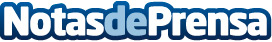 Indra implanta la "ventanilla única" marítimo portuaria española por 1,4 M€Indra ha diseñado e implantado para el Organismo Público Puertos del Estado (OPPE) la llamada “ventanilla única” marítimo portuaria española, una plataforma que permite a los distintos actores y autoridades de la comunidad portuaria interactuar electrónicamente y declarar una sola vez la información exigida con ocasión de la escala de un buque en un puerto español. Datos de contacto:IndraNota de prensa publicada en: https://www.notasdeprensa.es/indra-implanta-la-ventanilla-unica-maritimo_1 Categorias: Logística E-Commerce Sector Marítimo http://www.notasdeprensa.es